Collins Sarima Lennenda  19/SCI01/034  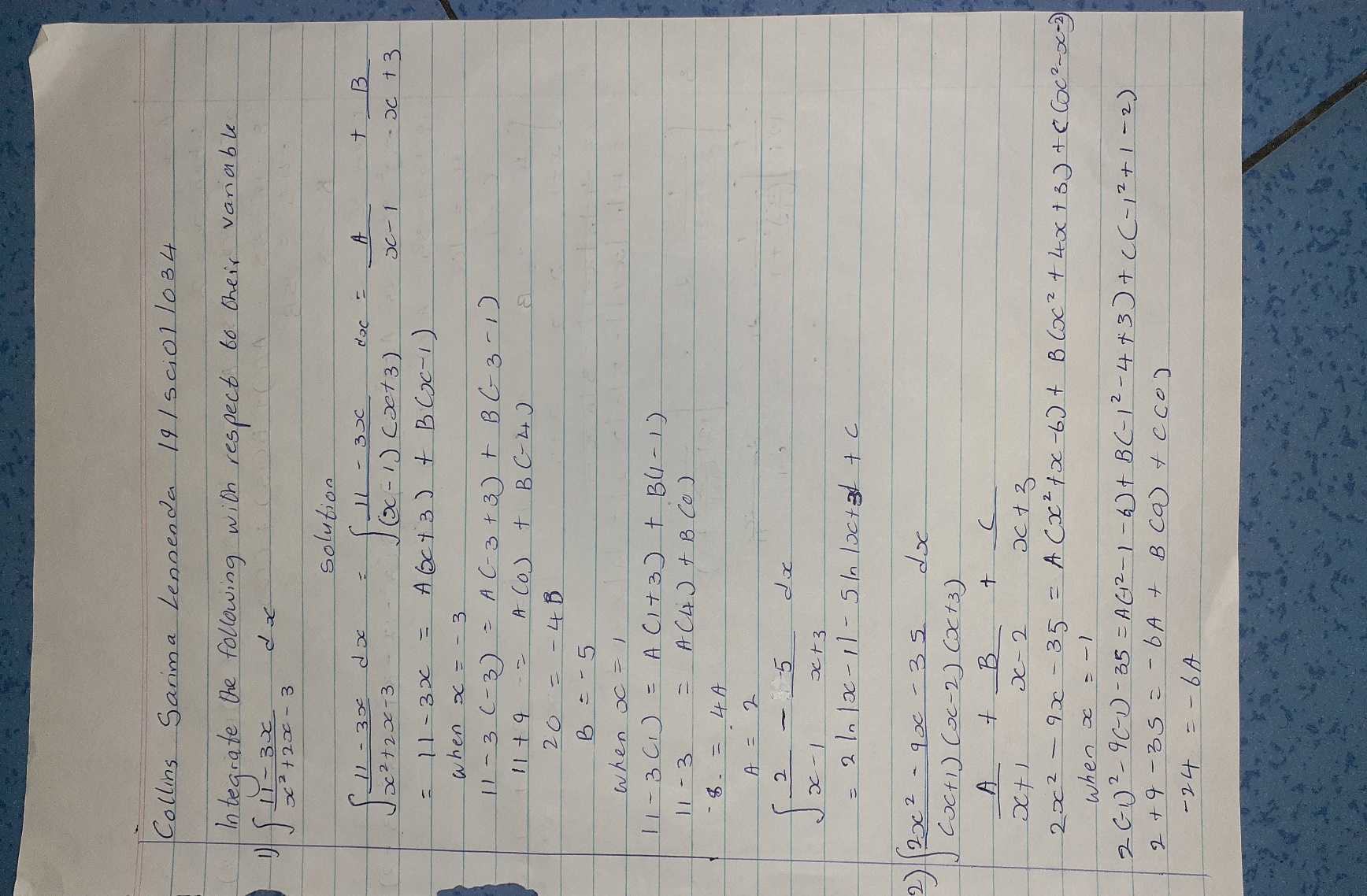 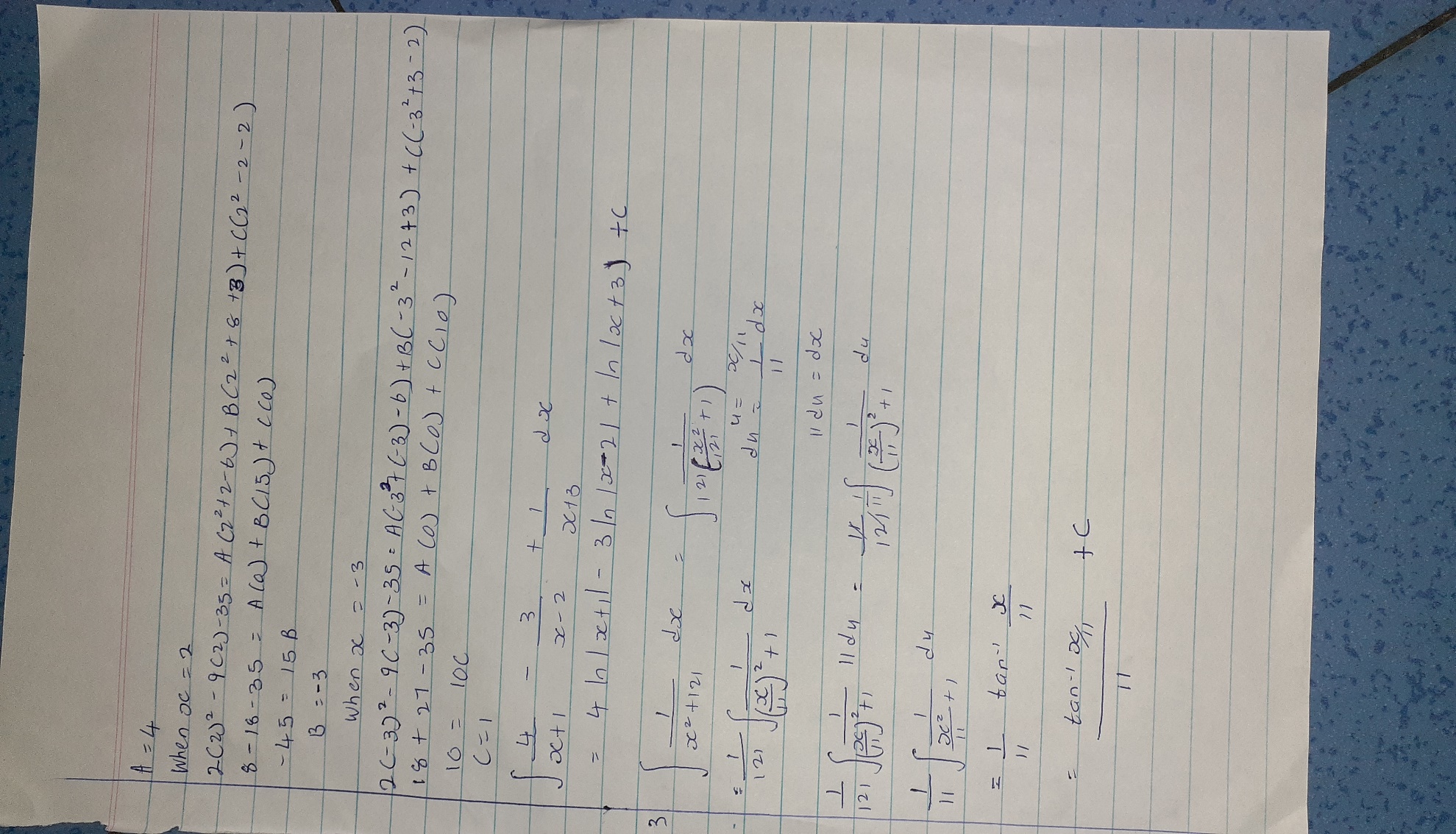 